[COVER PAGE]NATIVE TITLE EXTINGUISHMENT ASSESSMENT REPORT FOR [insert authority application details] SUBMITTED BY [insert authority applicant + Applicant’s contact details] [Date][BODY OF REPORT DESCRIBING APPLICATION AREA AND IDENTIFYING CONCLUSIONS]Attachment 1: Map of application areaInsert map as appropriateAttachment 2: Tenure history tableGeneral guidance for completion of template reportMEG requires applicants to complete the table below for every land parcel, road and water course within the application area.Attachment 3: National Native Title Tribunal search resultsGeneral guidance for completion of template report An applicant should provide MEG with a copy of the geospatial search of the register from the National Native Title Tribunal. This search identifies whether:any native title claimant application is before the Federal Court, or whether a determination of native title has been made by the Federal Court, in any of the land within the application area.Attachment 4: Supporting documentationGeneral guidance for completion of templateMEG requests applicants to provide the following information in the body of the report:Description of application areaThis section should provide a summary of the tenure included in the application area, separated out into land categories – freehold, crown and, unidentified land, Western Land Leases, scheduled interests roads and watercourses. A template table that can be used for this purpose is provided below.This section should clearly identify whether parcels on the boundary are considered by the applicant to be within the application area boundary or outside the application area boundary.Statements by the applicantExtinguishment of native titleThe applicant is required to state whether they assert native title is extinguished over part or all of the application area. If the applicant asserts that native title is extinguished, this assertion should be supported by reasons for this conclusion.Compliance with this guidelineA statement from the applicant confirming that the extinguishment report provided to MEG complies with this guideline.Contact detailsThe contact details of the person who MEG may call to request additional information or seek clarifications if required.General guidance for completion of templateThe applicant must provide MEG with a map that depicts the boundary of the application area of the authority as well as:underlying land ownership boundaries,the lot and plan numbers, anda scale and north facing arrow.Each of the parcels represented in the tenure history table (Attachment 2) should be clearly identifiable in the map of application area provided by the applicant.It may be necessary for the applicant to provide this information across several maps to provide clear information to MEG. The applicant should give thought to how colours and legends can be used to clearly identify the required information on each map. If the mapping and documentation clearly identifies the application area it will assist in the assessment of the report . We provide an example map in Annexure C to this guideline.No.Current title reference (lot and DP) CADID etc for unidentified or colour coding  TenureRegistered proprietorDescription of the tenure historyNative title extinguished?[eg Y or N ]Date of extinguishing eventBasis for extinguishment conclusion[eg by PEPA (various Crown grants); by dedication of all existing roads to the public under the Crown and Other Roads Act 1990 (NSW);by vesting of the road in fee simple under the Local Government Act 1919 (NSW)]Supporting documentation volume & page number[eg Vol 1 Page 3, Vol 2  page 24 etc]NB: Vol Ref. only required where there are multiple PDFs containing the bundles of supporting documentationFreeholdFreeholdFreeholdFreeholdFreeholdFreeholdFreeholdFreeholdCrown LandCrown LandCrown LandCrown LandCrown LandCrown LandCrown LandCrown LandCrown LandWestern lands LeaseWestern lands LeaseWestern lands LeaseWestern lands LeaseWestern lands LeaseWestern lands LeaseWestern lands LeaseWestern lands LeaseWestern lands LeaseScheduled InterestsScheduled InterestsScheduled InterestsScheduled InterestsScheduled InterestsScheduled InterestsScheduled InterestsScheduled InterestsScheduled InterestsRoadsRoadsRoadsRoadsRoadsRoadsRoadsRoadsWatercoursesWatercoursesWatercoursesWatercoursesWatercoursesWatercoursesWatercoursesWatercoursesPublic worksPublic worksPublic worksPublic worksPublic worksPublic worksPublic worksPublic worksPublic worksPublic worksDeterminationDeterminationDeterminationDeterminationDeterminationDeterminationDeterminationDeterminationDeterminationDeterminationGeneral guidance for completion of template reportAn applicant must provide MEG with supporting documents that evidence the extinguishment that is described in Attachment 2 (tenure history table) and which substantiate the conclusions that are made in the body of the report about extinguishment in the application area.  Where practicable, the supporting documents should be collated in one PDF containing all parcels of land. Each parcel of land should include the following documents, in the following order (which is reverse chronological, meaning that the most recent tenure information such as the current title search is first, followed by the historical title search and then so on and so forth until finishing with evidence of the PEPA that is being relied upon):Order and contents of supporting documentationa title page identifying the relevant land parcel / road / watercoursesearches (as applicable):the current title searchthe historical title searchthe current title diagram (deposited plan or Crown plan)primary evidence of the PEPA which depending on the tenure history of the land and the category of land may include a copy of:the Crown grant or lease instrumenttenure card for the scheduled interestany relevant gazettes such as:notification of the grant of a scheduled interestextension of the term of a scheduled interest to perpetuityvesting of the land in a public authoritydeclaring a section of road as opendeclaring that land has been resumed under legislation for a public purpose and vested in a public authorityany relevant maps or plans such as:a historic crown plana plan documenting the opening of a roadplans available depicting the land as being "resumed" for the public purposecadastral mapsmapping from NSW Six MapsCrown grant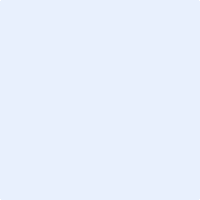 